Colores Y Señales De Seguridad Según La Norma IRAM 10005 – 1º ParteLa función de los colores y las señales de seguridad es atraer la atención sobre lugares, objetos o situaciones que puedan provocar accidentes u originar riesgos a la salud, así como indicar la ubicación de dispositivos o equipos que tengan importancia desde el punto de vista de la seguridad.La normalización de señales y colores de seguridad sirve para evitar, en la medida de lo posible, el uso de palabras en la señalización de seguridad. Estos es necesario debido al comercio internacional así como a la aparición de grupos de trabajo que no tienen un lenguaje en común o que se trasladan de un establecimiento a otro.Por tal motivo en nuestro país se utiliza la norma IRAM 10005- Parte 1, cuyo objeto fundamental es establecer los colores de seguridad y las formas y colores de las señales de seguridad a emplear para identificar lugares, objetos, o situaciones que puedan provocar accidentes u originar riesgos a la salud.Definiciones GeneralesColor de seguridad: A los fines de la seguridad color de características específicas al que se le asigna un significado definido.Símbolo de seguridad: Representación gráfica que se utiliza en las señales de seguridad.Señal de seguridad: Aquella que, mediante la combinación de una forma geométrica, de un color y de un símbolo, da una indicación concreta relacionada con la seguridad. La señal de seguridad puede incluir un texto (palabras, letras o cifras) destinado a aclarar sus significado y alcance.Señal suplementaria: Aquella que tiene solamente un texto, destinado a completar, si fuese necesario, la información suministrada por una señal de seguridad.Aplicación de los colores: La aplicación de los colores de seguridad se hace directamente sobre los objetos, partes de edificios, elementos de máquinas, equipos o dispositivos, los colores aplicables son los siguientes:El color rojo denota parada o prohibición e identifica además los elementos contra incendio. Se usa para indicar dispositivos de parada de emergencia o dispositivos relacionados con la seguridad cuyo uso está prohibido en circunstancias normales, por ejemplo: Botones de alarma.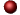  Botones, pulsador o palancas de parada de emergencia. Botones o palanca que accionen sistema de seguridad contra incendio (rociadores, inyección de gas extintor, etc.).También se usa para señalar la ubicación de equipos contra incendio como por ejemplo: Matafuegos. Baldes o recipientes para arena o polvo extintor. Nichos, hidrantes o soportes de mangas.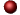 Cajas de frazadas.Se usará solo o combinado con bandas de color negro, de igual ancho, inclinadas 45º respecto de la horizontal para indicar precaución o advertir sobre riesgos en: Partes de máquinas que puedan golpear, cortar, electrocutar o dañar de cualquier otro modo; además se usará para enfatizar dichos riesgos en caso de quitarse las protecciones o tapas y también para indicar los límites de carrera de partes móviles. Interior o bordes de puertas o tapas que deben permanecer habitualmente cerradas, por ejemplo de: tapas de cajas de llaves, fusibles o conexiones eléctricas, contacto del marco de las puertas cerradas (puerta de la caja de escalera y de la antecámara del ascensor contra incendio), de tapas de piso o de inspección. Desniveles que puedan originar caídas, por ejemplo: primer y último tramo de escalera, bordes de plataformas, fosas, etc... Barreras o vallas, barandas, pilares, postes, partes salientes de instalaciones o artefacto que se prolonguen dentro de las áreas de pasajes normales y que puedan ser chocados o golpeados. Partes salientes de equipos de construcciones o movimiento de materiales (paragolpes, plumas), de topadoras, tractores, grúas, zorras auto elevadores, etc.).El color verde denota condición segura. Se usa en elementos de seguridad general, excepto incendio, por ejemplo en: Puertas de acceso a salas de primeros auxilios. Puertas o salidas de emergencia. Botiquines. Armarios con elementos de seguridad. Armarios con elementos de protección personal. Camillas. Duchas de seguridad.Lavaojos, etc.El color azul denota obligación. Se aplica sobre aquellas partes de artefactos cuya remoción o accionamiento implique la obligación de proceder con precaución, por ejemplo: Tapas de tableros eléctricos. Tapas de cajas de engranajes. Cajas de comando de aparejos y máquinas. Utilización de equipos de protección personal, etc.Cuadro resumen de los colores de seguridad y colores de contraste de contrasteEspecificación de los colores de seguridad y de contrasteSe recomienda el uso de tonos mates o semimates. Cuando la reflexión no dificulte la visión puede usarse tonos brillantes. Cuando se requiera utilizar señales retro reflectoras, en cuyo caso las láminas reflectoras deben cumplir con la norma IRAM 10033, debiendo seleccionarse los colores según la gama que establece la misma.Forma geométrica de las señales de seguridadSeñales de prohibiciónLa forma de las señales de prohibición es la indicada en la figura 1. El color del fondo debe ser blanco. La corona circular y la barra transversal rojas. El símbolo de seguridad debe ser negro, estar ubicado en el centro y no se puede superponer a la barra transversal. El color rojo debe cubrir, como mínimo, el 35 % del área de la señal.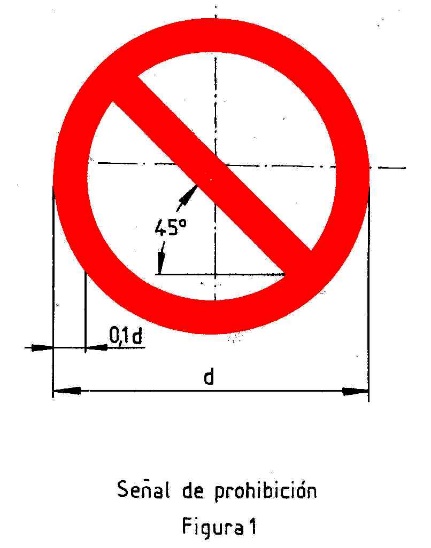 Señales de advertenciaLa forma de las señales de advertencia es la indicada en la figura 2. El color del fondo debe ser amarillo. La banda triangular debe ser negra. El símbolo de seguridad debe ser negro y estar ubicado en el centro. El color amarillo debe cubrir como mínimo el 50 % del área de la señal.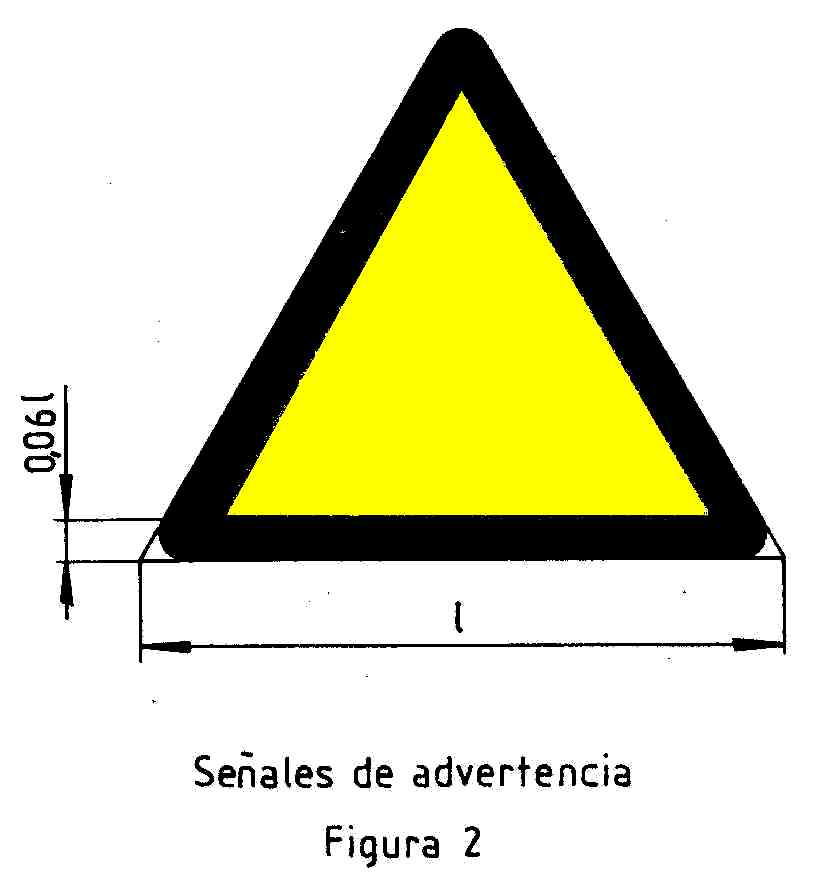 Señales de obligatoriedadLa forma de las señales de obligatoriedad es la indicada en la figura 3. El color de fondo debe ser azul. El símbolo de seguridad debe ser blanco y estar ubicado en el centro. El color azul debe cubrir, como mínimo, el 50 % del área de la señal.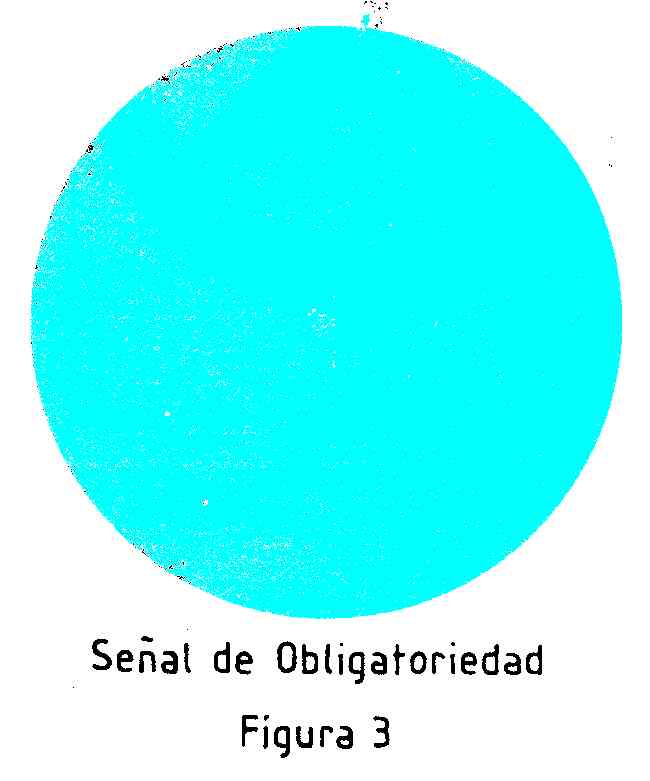 Señales informativasSe utilizan en equipos de seguridad en general, rutas de escape, etc.. La forma de las señales informativas deben ser s o rectangulares (fig. 4), según convenga a la ubicación del símbolo de seguridad o el texto. El símbolo de seguridad debe ser blanco. El color del fondo debe ser verde. El color verde debe cubrir como mínimo, el 50 % del área de la señal.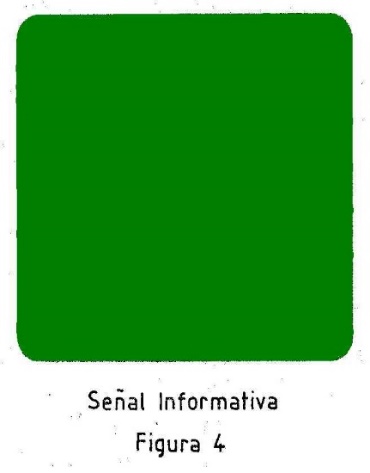 Señales suplementariasLa forma geométrica de la señal suplementaria debe ser rectangular o cuadrada. En las señales suplementarias el fondo ser blanco con el texto negro o bien el color de fondo corresponde debe corresponder al color de la señal de seguridad con el texto en el color de contraste correspondiente.Medidas de las señalesLas señales deben ser tan grandes como sea posible y su tamaño debe ser congruente con el lugar en que se colocan o el tamaño de los objetos, dispositivos o materiales a los cuales fija. En todos los casos el símbolo debe ser identificado desde una distancia segura. El área mínima A de la señal debe estar relacionada a la más grande distancia L, a la cual la señal debe ser advertida, por la fórmula siguiente:A>= L22000    Siendo A el área de la señal en metros cuadrados y L la distancia a la señal en metros. Esta fórmula es conveniente para distancias inferiores a 50 m.Ejemplo de utilización de señales de seguridadSeñales de prohibiciónSeñales de advertencia Señales de obligatoriedadSeñales informativasRojoAmarilloVerdeAzulColor de SeguridadSignificadoAplicaciónFormato y color de la señalColor del símboloColor de contrasteRojo· Pararse
· Prohibición
· Elementos contra incendio· Señales de detención
· Dispositivos de parada de emergencia
· Señales de prohibiciónCorona circular con una barra transversal superpuesta al símboloNegroBlancoAmarillo· Precaución· Indicación de riesgos ( incendio, explosión, radiación ionizante)Triángulo de contorno negroNegroAmarillo· Advertencia· Indicación de desniveles, pasos bajos, obstáculos, etc.Banda de amarillo combinado con bandas de color negroVerde· Condición segura
· Señal informativa· Indicación de rutas de escape. Salida de emergencia. Estación de rescate o de Primeros Auxilios, etc.Cuadrado o rectángulo sin contornoBlancoVerdeAzul· Obligatoriedad· Obligatoriedad de usar equipos de protección personalCírculo de color azul sin contornoBlancoAzulColor de seguridadDesignación según norma IRAM-DEF D I 054Amarillo05-1-040 (Brillante)
05-3-090 (Fluorescente)
05-2-040 (Semimate)
05-3-040 (Mate)Azul08-1-070 (Brillante)
08-2-070 (Semimate)Blanco11-1-010 (Brillante)
11-2-010 (Semimate)
11-3-010 (Mate)Negro11-1-060 (Brillante)
11-2-070 (Semimate)
11-3-070 (Mate)Verde01-1-160 (Brillante)
01-3-150 (Mate)Rojo03-1-050 (Brillante)
Prohibido fumar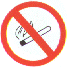 
Prohibido fumar y encender fuego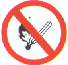 
Prohibido pasar a los peatones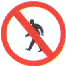 
Agua no potable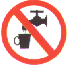 
Prohibido apagar con agua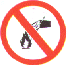 
Entrada prohibida a personas no autorizadas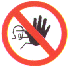 
No tocar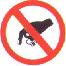 
Prohibido a los vehículos de manutención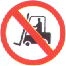 
Materiales inflamables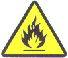 
Materiales explosivos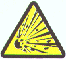 
Materias tóxicas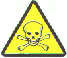 
Materias corrosivas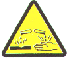 
Materias radiactivas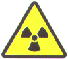 
Cargas suspendidas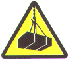 
Vehículos de manutención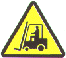 
Riesgo eléctrico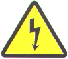 
Peligro en general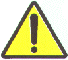 
Radiación láser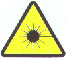 
Materias comburentes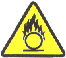 
Radiaciones no ionizantes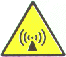 
Campo magnético intenso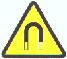 
Riesgo de tropezar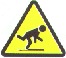 
Caída a distinto nivel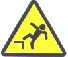 
Riesgo biológico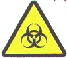 
Baja temperatura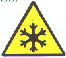 
Materias nocivas
o irritantes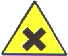 
Protección obligatoria de la vista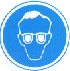 
Protección obligatoria de la cabeza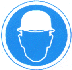 
Protección obligatoria del oido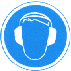 
Protección obligatoria de las vías respiratorias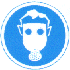 
Protección obligatoria de los pies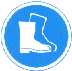 
Protección obligatoria de las manos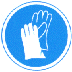 
Protección obligatoria del cuerpo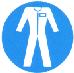 
Protección obligatoria de la cara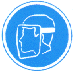 
Protección individual obligatoria contra caídas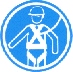 
Vía obligatoria para peatones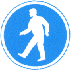 
Obligación general (acompañada, si procede, de una señal adicional)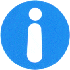 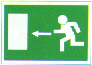 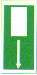 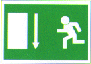 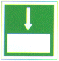 Vía / Salida de socorro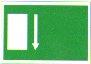 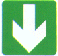 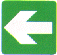 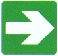 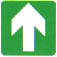 Dirección que debe seguirse. (Señal indicativa adicional a las siguientes)